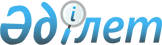 Об установлении формы заключения страховой организации, имеющей лицензию на право осуществления аннуитетного страхования, о страховой премии по договору аннуитета
					
			Утративший силу
			
			
		
					Постановление Правления Агентства Республики Казахстан по регулированию и надзору финансового рынка и финансовых организаций от 25 июня 2007 года N 185. Зарегистрировано в Министерстве юстиции Республики Казахстан 16 июня 2007 года N 4809. Утратило силу постановлением Правления Национального Банка Республики Казахстан от 17 июля 2015 года № 128      Сноска. Утратило силу постановлением Правления Национального Банка РК от 17.07.2015 № 128.      В целях реализации подпункта 7) пункта 2  статьи 20 Закона Республики Казахстан от 7 февраля 2005 года "Об обязательном страховании гражданско-правовой ответственности работодателя за причинение вреда жизни и здоровью работника при исполнении им трудовых (служебных) обязанностей", Правление Агентства Республики Казахстан по регулированию и надзору финансового рынка и финансовых организаций (далее - Агентство)  ПОСТАНОВЛЯЕТ : 

      1. Установить форму заключения страховой организации, имеющей лицензию на право осуществления аннуитетного страхования, о страховой премии по договору аннуитета, в соответствии с приложением к настоящему постановлению. 

      2. Настоящее постановление вводится в действие по истечении четырнадцати дней со дня государственной регистрации в Министерстве юстиции Республики Казахстан. 

      3. Департаменту стратегии и анализа (Бубеев М.С.): 

      1) совместно с Юридическим департаментом (Байсынов М.Б.) принять меры к государственной регистрации в Министерстве юстиции Республики Казахстан настоящего постановления; 

      2) в десятидневный срок со дня государственной регистрации в Министерстве юстиции Республики Казахстан довести настоящее постановление до сведения заинтересованных подразделений Агентства, страховых (перестраховочных) организаций и Объединения юридических лиц "Ассоциация финансистов Казахстана". 

      4. Службе Председателя Агентства (Заборцева Е.Н.) обеспечить публикацию настоящего постановления в средствах массовой информации Республики Казахстан. 

      5. Контроль за исполнением настоящего постановления возложить на заместителя Председателя Агентства Узбекова Г.Н.       Председатель 

Приложение к постановлению       

Правления Агентства Республики   

Казахстан по регулированию и     

надзору финансового рынка и      

финансовых организаций           

от 25 июня 2007 года N 185              Форма заключения страховой организации, имеющей лицензию 

      на право осуществления аннуитетного страхования, о страховой 

                      премии по договору аннуитета   Срок договора аннуитетного страхования = 

Страховая выплата = 

Аннуитетный фактор (рассчитываемый с учетом индексации) = 

Ставка премии = 

Размер суммарной премии = 

Исполнитель: 
					© 2012. РГП на ПХВ «Институт законодательства и правовой информации Республики Казахстан» Министерства юстиции Республики Казахстан
				1. Информация о страхователе: 1. Информация о страхователе: Наименование Место нахождения Телефон, факс, e-mail Контактное лицо Первый руководитель 2. Информация о выгодоприобретателе (в случае заключения 

договора страхования по двум и более лицам, в форме 

указываются реквизиты по каждому лицу): 2. Информация о выгодоприобретателе (в случае заключения 

договора страхования по двум и более лицам, в форме 

указываются реквизиты по каждому лицу): Фамилия, имя, при 

наличии - отчество Дата рождения/возраст Пол Профессия Место жительства Телефон, факс,e-mail Семейное положение  Паспортные данные Причина заключения 

договора (смерть, 

инвалидность, потеря 

дохода) 